Wednesday Suggested Daily ScheduleSpellings: learn 6 spellings each dayMaths: Practice Big Maths Beat That each dayReading: read a book for 30 mins each dayWellbeing: complete your activity for each dayBonus activity - Try out a GoNoodle activity Spellings: guitarist, scientist, linguist, tourist, journalist, therapistSentences: Put 3 of these spellings into a sentence each.Maths: Watch the PowerPoint Presentation with Trisha on number patternsGo to page 130 in Planet Maths. Complete A&B. (You can try C too for an extra challenge if you want). I have linked some games on the home learning page for this week so have a look there for some games to help you.  https://ie.mathgames.com/skill/4.88-increasing-growth-patternshttps://mathsframe.co.uk/en/resources/resource/42/sequenceshttps://www.abcya.com/games/number_patterns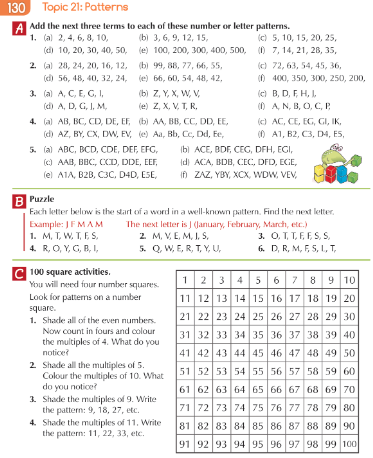 English- PoetrySummer Colour Poem- Watch video by Lisa link to be added laterExample poem:Title : What’s my colour?It is the salty chips I eat on the promenadeIt is the red hot sand beneath my feetIt is the greedy seagull’s open beakIt is the happy sunflower, swaying in the breezeIt is the melting ice cream, running down my chinIt is my bright raincoat, keeping me dry on wet summer daysIt is the delicious and salty corn on the cob, yum!My colour is yellow!Ideas to help with your writingRed: sandals, sunburn, tomatoes, peppers, cherries, ladybird, poppies, England flag when the world cup is on/Welsh flag, apple, strawberries, inside of a watermelon, lobster (cooked), striped lighthouse, cricket ballOrange: the sun, ice lollies, oranges, orange juice, monarch butterfly, apricot, fire (while camping), tent, flowers, sunset, sunrise, crab, battered fish, lighthouse light, seaweed, starfish, Nemo, beans (while camping)Yellow: bumblebee, wasp, sunflower, banana, lemon, the sun, sand, ice lollies, buttercup, raincoat, corn on the cob, dandelions, stars, chick, grapefruit, butterfly, ice cream, sandcastle, chips, jacket potato (round the campfire)Green: grass, grass stains, salad, countryside, trees (for climbing), apple, caterpillar, frog, lawn, lime, grapes, watermelon, mushy peas, cricket pitch, palm treeBlue: the sea/ocean, blueberries, bluebells, forget-me-nots, butterfly, the sky, fish, bluebird, peacock, dolphin, whale, Dory fish (from Finding Nemo), flags from other countries you have been to on holiday?GaeilgeDéan cur síos ar na carachtair (Describe the characters). Tá foclóir ar líne anseo chun cabhrú leat. (There is an online dictionary here to help you.) 
https://www.focloir.ie/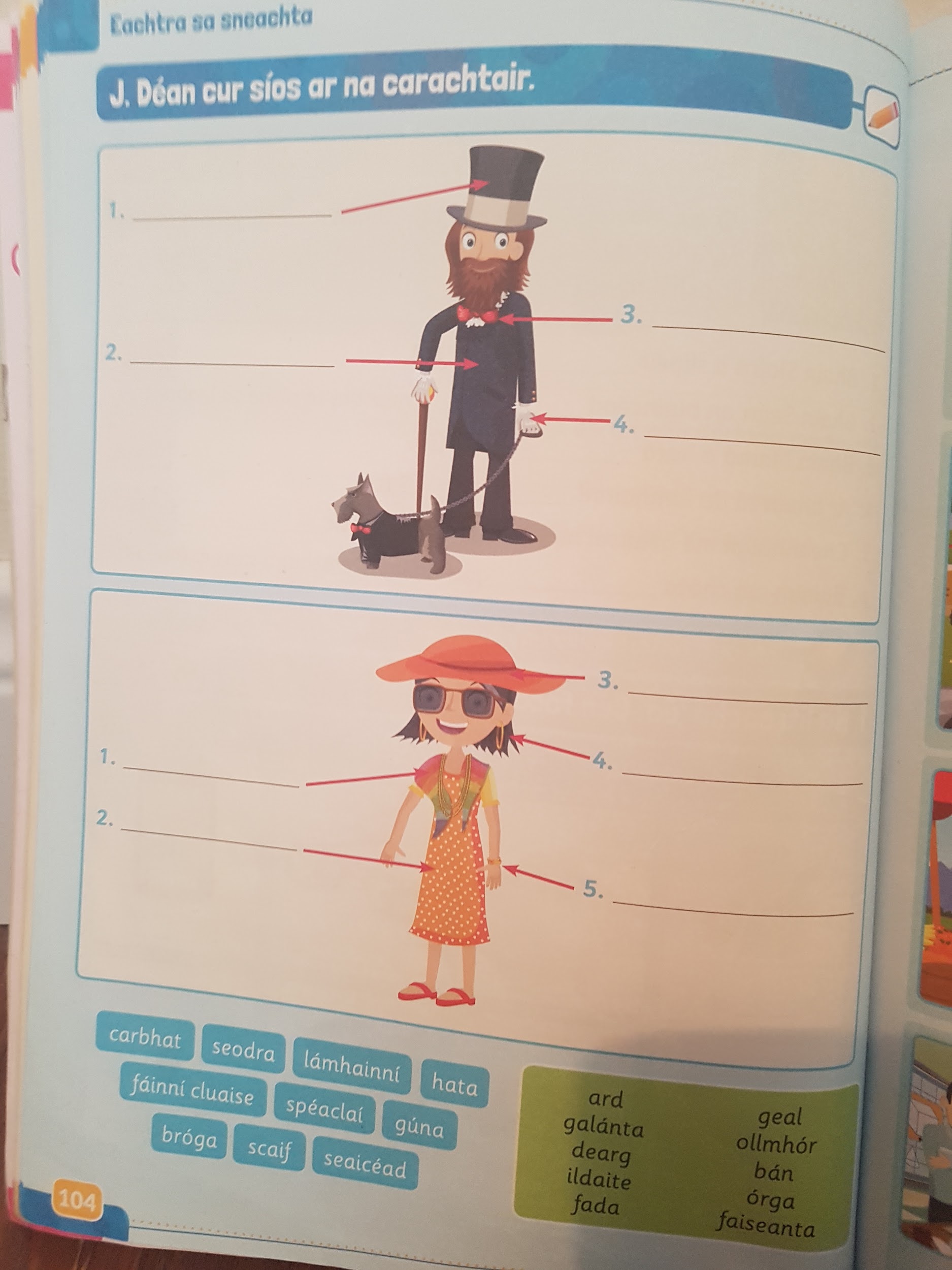 